Espanol I					Nombre ____________________________________________Unit 1 IPA (A)Context: You are visiting a school in Mexico because your family will be spending a semester there for your mom’s job.  During your day in the school you will attend some classes, exchange notes with a student, and then answer the secretary’s questions so that she can enroll you in school.I. Interpretive ListeningThe first class you attend is Español.  The teacher shows this video to familiarize the students with an aspect of Spanish culture.  Answer as many of the following questions as possible—Write in English!https://youtu.be/QXc5yx0rWgsMain Idea. What is this video about? Give the main idea and some details that you understood.________________________________________________________________________________________________________________________________________________________________________________________________________________________________________________________________________________________________________________________________________________________________________________________________________Supporting Details. Check each detail that is given in the video. (Not all are mentioned).  Then fill in information for the details you have checked. ___ Carnaval is in February ______________________________________________ The number of days that Spanish people have off work. ____________________ The Reyes Magos day is in January. ___________________________________ The date of the Spanish National holiday ______________________________ The Fallas are in March and celebrated with fires. _______________________ The date that Spanish presidents are celebrated ________________________ They throw tomatoes at each other in August. _________________________San Fermín is the running of the bulls in July._________________________Guessing meaning from Context. Look for the following sentences and write what you think the word in words/phrases in red mean. 1. Carnaval se celebra en febrero.   __________________________________2. San Fermín se celebra en marzo. ________________________ Inference. Answer the following questions in English.1. What do you think “Los Reyes Magos” are? ______________________________________________________________________________________________________________________________________________________________________2. Do you think that schools in Spain have the same days off as schools in the USA?  Why or why not?______________________________________________________________________________________________________________________________________________________________________________________________________________________________________________________________________________________________________II. Interpretive Reading:After the video, the teacher gives you an article from a children’s book, since the classwork would be too difficult for you. Read the article and complete the following comprehension guide.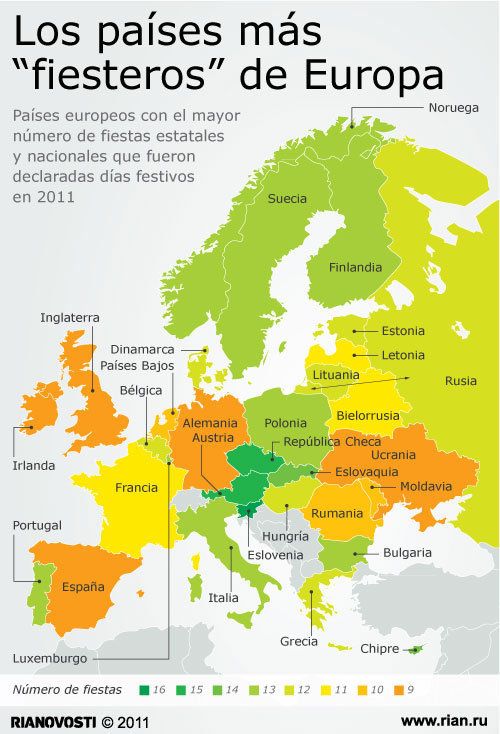 A. Key Word Recognition. Find the Spanish words/phrases that best express the meanings of the following English words/phrases.France ___________________________Europe__________________________________Rusia __________________________________Spain __________________________________Belgium__________________________________Switzerland__________________________________Germany__________________________________England__________________________________Italy______________________________________days_____________________________________number_________________________________fiestas__________________________________B. Main Idea.  What is the purpose of this text?  Write 2-3 sentences in English. ______________________________________________________________________________________________________________________________________________________________________________________________________________________________________________________________________________________________________C. Supporting Details. Check each detail that is given in the article. (You will not check every detail.) Then fill in the information that is given for each detail.  Write in English.___ Which country had the most holidays_______________________________________________________ Which country had the least holidays________________________________________________________ The country had more holidays France or Spain_______________________________________________ The official language(s) of Switzerland ______________________________________________________ The name of the King of Spain_________________________________________________________ Which countries boarder Spain_____________________________________________________________ The official language(s) of Monaco ________________________________________________________________ The name of Spain’s national anthem _____________________________________________________ The official language(s) of Luxembourg ______________________________________________________________ The year of this infographic __________________________________________________________D. Guessing Meaning from Context. Find the underlined words/phrases and write what you think they mean in English.  The words in parenthesis tell you where the word is located. 1. mayor __________________________2. paises____________________________________________________3. fiesteros ________________________________E. Inference. Answer the following question in English.  Use information from the article to support your answer. 1. Why do you think there are so many holidays in Finland, Norway, and Spain?______________________________________________________________________________________________________________________________________________________________________________________________________________________________________________________________________________________________________F. Comparing Cultural Perspectives. Answer in English.1. Why do you think we have one official language in the U.S., but many European countries have more than one official language?________________________________________________________________________________________________________________________________________________________________________________________________________________________________________________________________________________________________________________________________________________________________________________________________________III. Presentational Writing: The person sitting next to you in geography class passes you a note.  Write a response on the blank page. Make sure to answer Miguel’s questions in as much detail as possible.  You should even try asking a couple questions of your own!IV. Interpersonal Speaking: Before you leave the school, the school secretary (Madame) needs some information so that she can enroll you for next year.  Respond appropriately to her statements and questions. This is the “secretary’s” script:Hola ¿Cómo estás?¿Cómo te llamas? ¿Cómo se escribe?¿Cuántos años tienes?¿Cuándo es tu cumpleaños?Muchas gracias, Hasta pronto!